Anexo I. Comparação dos requisitos das associações nos países do projeto  O quadro mostra os requisitos para criar uma associação em cada país da parceria do projeto: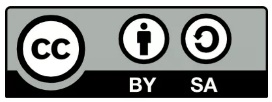 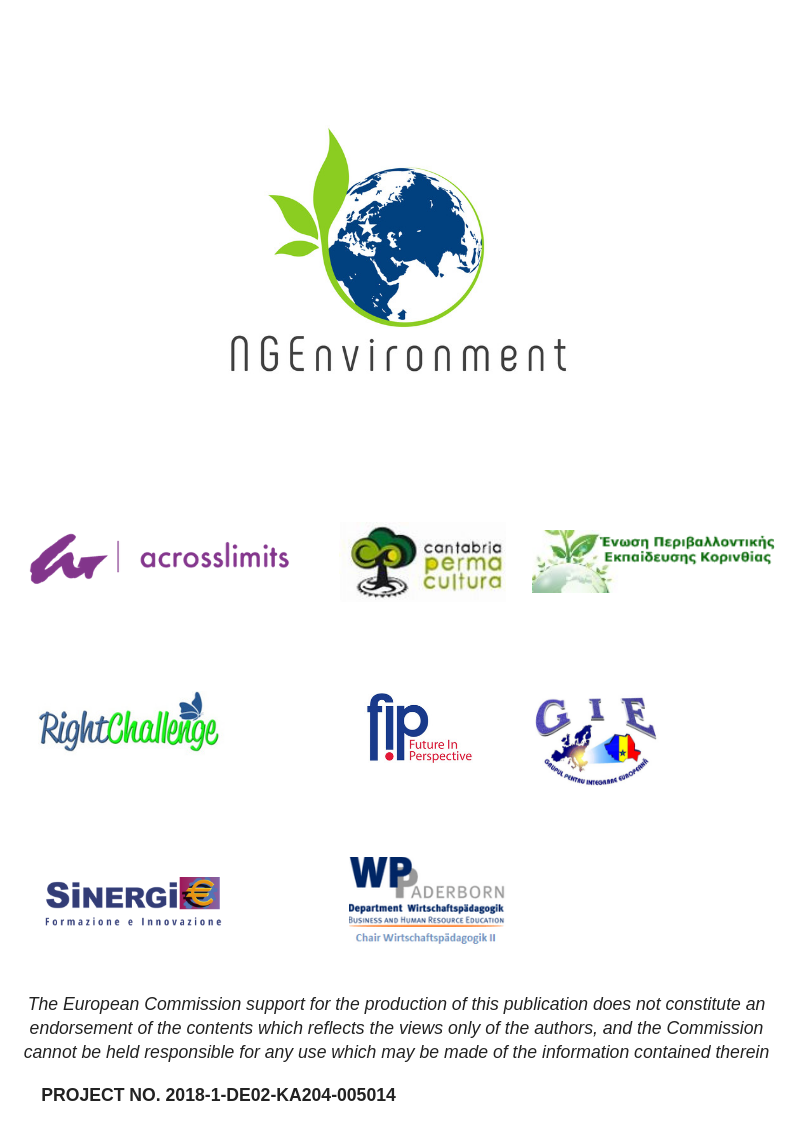 Espanha AlemanhaPortugalRoméniaMaltaGréciaItália IrlandaPessoas mínimas3Para ser registada, a organização deve ter pelo menos 7 membros e se este número cair, abaixo de 3 após o seu registo33423Um único membroPelo menos dois diretores não relacionados com a idade superior a 18 anos.Personalidade jurídicaSimSimSimSimSimSim- Sim, para associações reconhecidas- Não, para associações não reconhecidasSim Orgão de governoAssembleia (todos os membros)Assembleia (todos os membros)Assembleia (todos os membros)a) Assembleia Geral;b) o conselho de administração;c) o censor ou, conforme o caso, a comissão de censores.Assembleia (todos os membros)Assembleia (todos os membros)Assembleia (todos os membros)O grupo de administradores que são eleitos para o Conselho de AdministraçãoO Governo da Irlanda através da Lei das Empresas de 2014. Orgão representativoConselho ou diretores eleitos pela Assembleia entre os membrosConselho de Administração eleito pela AssembleiaConselho de Administração eleito pela Assembleiaa) a assembleia geral;b) o conselho de administração;c) o censor ou, conforme o caso, a comissão de censores.Conselho de Administração eleito pela AssembleiaConselho ou diretores eleitos pela Assembleia entre os membrosConselho de Administração, eleito pela AssembleiaO Presidente, eleito pela assembleia de acionistas. O Comité de Gestão ou o Conselho de Administração. Reuniões ordinárias do órgão do governo1 ao ano, pelo menos 1 ao ano, pelo menos1 ao ano, pelo menos1 ao ano, pelo menos1 ao ano, pelo menos1 ao ano, pelo menos1 ao anoUma vez por ano, mas não mais de 15 meses desde a reunião anterior.Reuniões extraordináriasSempre que for necessárioSempre que for necessárioSempre que for necessárioSempre que for necessárioSempre que for necessárioSempre que for necessárioSempre que necessárioConforme necessário; quando considerado necessário.Quorum para reuniõesPelo menos um terçoSerá necessária uma maioria de três quartos dos votos expressos para qualquer resolução que altere os Estatutos. Uma resolução para alterar o objetivo da Associação exigirá o consentimento de todos os membros.Pelo menos um terçoNão é esse o caso.50% dos membros eleitos + 1Pelo menos um terçoResoluções válidas pelo menos 1/2 dos membros na primeira chamada. Na segunda chamada, são válidas independentemente do número de participantes e se houver uma maioria dos votos dos que estão presentes.Estabelecido nas ordens escritas permanentes do documento governante.Passos anteriores ao registo do acordo de criação- Reunião da Fundação- Contrato de sociedade- Atas de fundação-Protocolo de fundação-artigos de associaçãoNão há necessidade de capital nominal ou mínimoReunião da Fundação;A ata de fundação da reunião;-Escolha um nome e nome e módulo de estátuas para aprovação;Concluir o estatuto da associaçãoReunião da Fundação- Contrato de sociedade- Atas de fundaçãoReunião da Fundação- Contrato de sociedade- Atas de fundação- Reunião da Fundação- Definição de objetivos e metas-Estabelecimento do estatuto legal: associação reconhecida ou não reconhecida- Redação do pacto social e estatuto (sob a forma de escritura pública com notário, apenas para associações reconhecidas)Determinar o propósito caritativo da ONG e documentar na ata da reunião da fundação.InscriçãoRegisto nacional ou regional, em função do âmbito de açãoO pedido de registo deve ser certificado por um notário e depois apresentado ao tribunal local na sede da associação.-Registo no Help Desk Português para Serviços Públicos (online); ou- Escritura Pública em Notário (pessoalmente)Inscrição no Registo das associações e fundações situadas no registo do tribunal em cujo círculo eleitoral tem a sua sedeInscrição junto do Comissário das Organizações VoluntáriasTribunal de ComarcaInscrição junto da Agência Fiscal ItalianaPedido do código fiscalProcedimento de reconhecimento na prefeitura ou na região competente (apenas para as associações reconhecidas)Online através do Gabinete de Registo de Empresas 	http://core.cro.ie/Documentação a registar- Formulário de candidatura- 2 cópias do contrato social e da ata de fundação-Identificação dos promotores-Pagamento de impostos1. Pedido de registo assinado pela direção e certificado por um notário alemão 2. Os estatutos assinados por pelo menos 7 membros 3. Um protocolo que documenta a nomeação do conselho pelos membros fundadores(Mas os requisitos mudam em função da forma jurídica escolhida pelas ONG) Documento de identificação e Cartão de Contribuinte (NIF) dos representantes legais;Cartão de Identificação de Pessoa Coletiva ou código de acesso e-Card;-Estatutos;-Minutos de deliberação da Assembleia Geral sobre a constituição da associação;-Minutos de eleição e investidura de representantes legais- Pedido ao Tribunal, motivado de facto e de direito;- Prova de pagamento do imposto de selo judicial no montante de 100 lei- Prova da disponibilidade do nome, válido, emitido pelo Serviço de Comunicação e Relações Públicas do Ministério da Justiça;- o estatuto de associação;- prova do património inicial da associação - pelo menos 200 lei, feita através de um extrato de conta;- prova da sede da associação através de um contrato de empréstimo ou de aluguer e um extrato de livro de terrenos válido;- caso a futura sede da associação seja estabelecida num condomínio (bloco de apartamentos), além disso, são necessários os seguintes o acordo da associação de condóminos, bem como a aprovação dos vizinhos diretamente afetados.- Certificados de registo fiscal dos membros fundadores;- declaração do beneficiário real;- cópia do bilhete de identidade de cada membro fundador e do censor.- CD / DVD com os documentos constitutivos da Associação em formato Word e PDF.- Formulário de candidatura;- Estatuto da Organização;- Carta de resolução;- Nome da organização;- Endereço da organização;- Número de registo da organização (se aplicável);- Nomes e números de cartões de identificação de cada administrador da organização;-Formulário de candidatura- 4 cópias do Contrato Social e da Ata Fundadora-Identificação dos promotores- 2 cópias originais do memorando e estatuto da associação assinados - Cópia do cartão de identificação de quem se regista e do representante legal.- Formulário 69 emitido pela Agência Fiscal e devidamente preenchido- Pagamento de imposto (se devido) Preencher os seguintes formuláriosFormulário A1 - Constituição de Empresa Constituição, incluindo o Memorando de Associação e os Artigos de AssociaçãoHora do registo para responder3 meses2-3 mesesUm mês (com registo no Balcão de Ajuda Pública online)Um mêsInformação não divulgada2 diasInformação não disponívelAproximadamente 5 semanas após a receção da apresentação para emissão da documentação do Serviço de Registo Comercial.Outros procedimentos após o registo- Pedido de número de identificação fiscal- Inscrição em outros registos específicos (Registo Local, Registos de ONG)- Escritório registado Pedido de número de identificação fiscal;Designar um contabilista público certificado (ou escolher um da lista disponível);Inscrição no registo de associações e fundaçõesCumprir as condições acordadas durante a inscrição- Pedido de número de identificação fiscal- Inscrição num registo de proprietários beneficiários- Pedido de número de IVA e abertura de conta bancária, em caso de atividades comerciais. Cumprir com a Lei das Empresas de 2014.Requisitos para poder beneficiar de benefícios fiscais, económicos, administrativos e processuaisDeclaração de Utilidade PúblicaEstatuto caritativo da Associação Registada reconhecida pelas autoridades fiscais -Certificado de Admissibilidade;-Certificado do pacto social e do contrato de sociedade;-Declaração do Início da Atividade;Inscrição no registo de associações e fundaçõesInscrição na Comissão de Organizações VoluntáriasEm função da ação da ONG, a inscrição num registo nacional ou regional: -Ata de fundação- Aplicação - IVA - Decisão da Assembleia GeralInscrição no Registo Nacional do Terceiro SectorInscrição nos registos nacionais de Voluntariado e Promoção Social